NameDate   Quiz- Newton’s Laws of MotionPart A- Multiple ChoicePart B- Identify/draw the forces (field and contact)    10)                       				11)		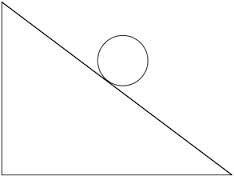 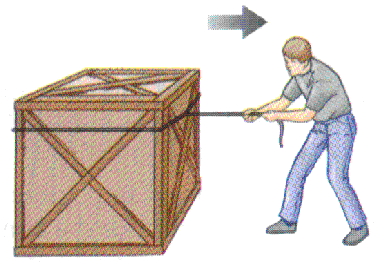 Part C- Calculating X and Y componentsPretend the box is held at rest on a frictionless ramp by rope. What are the x and y components of the force of gravity? (Remember that F=m x a(aka-g))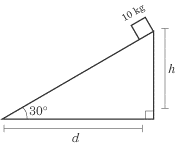 ______ 1) First Law______ 2) Second Law______3)  Newton______ 4) field force______ 5) contact force______ 6) inertia______ 7) equilibrium______ 8) force______ 9) Third Lawa) For every action there is an equal and opposite reaction.b) objects that are either at rest or moving with constant velocityc) physical contact between  two objects d) does not involve physical contact between two objectse) An object at rest remains at rest, and an object in motion continue in motion with constant velocity unless the object experiences a net external force.f) a push or a pull (or…an action exerted on an object which may change the object’s state of rest or motion”g) the scientist contributed to the modern understanding of force and motionh) the mass in an object affects it’s ________i) The acceleration of an object is directly proportional to the net force acting on the object and inversely proportional to the object’s mass.12) x-component13) y-component